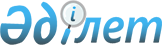 О внесении изменения в решение маслихата области Абай от 20 апреля 2023 года № 2/18-VIIІ "О ставках платы за пользование водными ресурсами из поверхностных источников области Абай"Решение маслихата области Абай от 13 декабря 2023 года № 11/84-VIII. Зарегистрировано Департаментом юстиции области Абай 21 декабря 2023 года № 195-18
      Маслихат области Абай РЕШИЛ:
      1. Внести в решение маслихата области Абай от 20 апреля 2023 года № 2/18-VIIІ "О ставках платы за пользование водными ресурсами из поверхностных источников области Абай" (зарегистрировано в Реестре государственной регистрации нормативных правовых актов под № 47-18) следующее изменение:
      приложение к указанному решению утвердить в новой редакции согласно приложению к настоящему решению.
      2. Настоящее решение вводится в действие по истечении десяти календарных дней после дня его первого официального опубликования. Ставки платы за пользование водными ресурсами из поверхностных источников области Абай
					© 2012. РГП на ПХВ «Институт законодательства и правовой информации Республики Казахстан» Министерства юстиции Республики Казахстан
				
      Председатель маслихата области Абай

К. Сулейменов
Приложение к решению
маслихата области Абай
от 13 декабря 2023 года
№ 11/84-VIII
Утверждено решением
маслихата области Абай
от 20 апреля 2023 года
№ 2/18-VIII
Вид специального водопользования (единица измерения)
Вид специального водопользования (единица измерения)
Вид специального водопользования (единица измерения)
Вид специального водопользования (единица измерения)
Вид специального водопользования (единица измерения)
Вид специального водопользования (единица измерения)
Вид специального водопользования (единица измерения)
Бассейны рек, озер
Жилищно-эксплуатационные и коммунальные услуги (тенге/1000 кубических метров)
Промышлен-ность, включая теплоэнергетику (тенге/1000 кубических метров)
Сельское хозяйство (тенге/1000 кубических метров)
Прудовые хозяйства, осущест-вляющие забор из водных источников (тенге/1000 кубических метров)
Гидро-энергетика (тенге/1000 киловатт-час)
Водный транспорт (тенге/1000 тонна- километр)
бассейн реки Иртыш
181,45
521,31
146,89
146,89
54,73
20,16
бассейн озер Балхаш и Алаколь
167,05
460,83
132,49
126,73
48,97
14,40